				            Проєкт        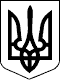 УКРАЇНАЧЕЧЕЛЬНИЦЬКА РАЙОННА РАДАВІННИЦЬКОЇ ОБЛАСТІРІШЕННЯ ________ 2019 року                                                                    26 сесія 7 скликанняПро звернення до Кабінету Міністрів Українищодо перегляду  тарифів  на електроенергію	Відповідно до статті 43 Закону України «Про місцеве самоврядування в Україні», районна рада ВИРІШИЛА:	1. Схвалити текст  звернення Чечельницької районної ради до Кабінету Міністрів України з приводу необхідності перегляду тарифів на електроенергію для юридичних осіб бюджетної сфери (додається).2. Доручити виконавчому апарату районної ради надіслати дане звернення до Кабінету Міністрів України та Вінницької обласної Ради.3. Контроль за виконанням цього рішення покласти на постійну комісію районної ради з питань бюджету та комунальної власності (Савчук В.В.).Голова районної ради                                                         С. П’ЯНІЩУК   Савчук В.В.Катрага Л.П.Кривіцька І.О.Лисенко Г.М.Крук Н.А.